MAŠNI NAMENI župnij PZD / od 10. februarja do  17. februarja 2019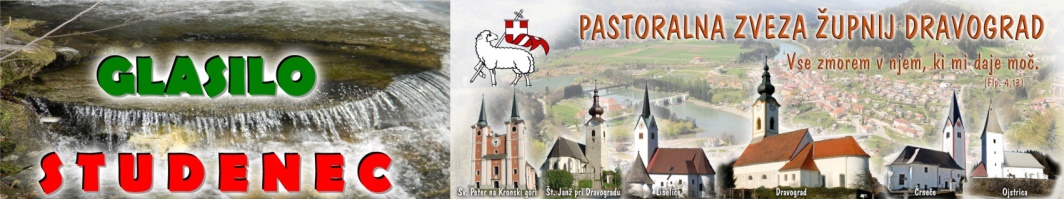      “Pojdi od mene, Gospod, ker sem grešen človek!” je rekel apostol Peter po čudežu velikega ulova rib. V Jezusu je prepoznal Boga in posledično svojo grešnost. Pred Bogom se prepoznamo takšni kot smo v resnici. Ko naredimo ta korak, nas lahko on osvobodi in nam odpre drugačno prihodnost.	“Ne boj se! Odslej boš lovil ljudi!” je rekel Jezus apostolu Petru. Naj nam Bog pomaga, da se ne bomo bali drugim govoriti o Jezusu, ki je naš odrešenik.10.02.2018                                                          Številka 6 / 2019 Samo da bo ...Zdravje! Obvezni del voščila, ki si ga izrečemo skoraj ob vsaki priložnosti. In res, kako pomemben dar je to, se zavemo šele, ko ga izgubimo. To nam »pove« že rahel zobobol, hujša bolezen pa udari v samo jedro človekove biti. Kar naenkrat ni več samoumevno, da smo, da sploh živimo. Na tej točki se najgloblje zavemo, da je življenje krhko. Veliko nam pomaga sodobna medicina, ki včasih dela male čudeže, toda vsake bolezni ni mogoče pozdraviti. »Ko nisem mogla hoditi, se mi je zazdelo, da se moj svet podira kot grad iz kock,« nam je na začetku tokratnega pogovora zaupala Sara (in mož Bojan) Doljak, ki že osem let živi(ta) s sklerozo multipleks.

Kje je tukaj Bog? Zakaj ne pomaga? So ozdravljenja »stvar« Jezusovih časov pred dva tisoč leti? Se je Bog v današnjem času umaknil? Ali sploh še verjamemo, da nam lahko pomaga?

Človek želi vedno bolj sam odločati, kje je začetek in konec življenja. Na vrata slovenskega javnega mnenja vse glasneje »trka« evtanazija. Mediji v zadnjih tednih skrbno pripravljajo teren za uzakonitev t. i. pravice do smrti. Dr. Roman Globokar v komentarju opozarja, da je v ozadju miselnost in logika »porabniške ekonomije, kjer je vrednost stvari odvisna od njene koristi in uporabnosti«. »Dostojanstveno bi bilo zgolj še življenje zdravega, razumnega, avtonomnega in zadovoljnega posameznika.« Kaj takšna logika pomeni za onemogle, ni potrebno posebej ugibati. »Starejši in neozdravljivo bolni ne bi imeli več nobene družbene bariere, ki bi varovala dostojanstvo njihovega krhkega življenja, ampak bi jim evtanazija ponujala 'odrešilno' dejanje kot 'dostojanstven' zaključek njihove življenjske zgodbe,« še dodaja prof. Globokar.

Papež Frančišek v letošnji poslanici ob 27. svetovnem dnevu bolnikov poudarja, da je človeško življenje »Božji dar, ki ga ni mogoče omejiti na zasebno lastnino ali osebno posest /.../ Vsak od nas je ubog, v stiski in siromašen. Ko se rodimo, potrebujemo skrb svojih staršev, da lahko preživimo, in v vseh obdobjih življenja v nekem smislu ostajamo odvisni od pomoči drugih. Vedno se bomo zavedali svojih omejitev kot 'ustvarjenih bitij' v odnosu do drugih posameznikov in situacij. To, da odkrito priznamo to resnico, nas ohranja ponižne in nas spodbuja, da smo v življenju dejavno solidarni.«

V tej luči bi lahko dejali, da smo vsi krhki, da nobeden od nas ni »prav zdrav«. Potrebujemo odnos z drugim, potrebujemo odnos z Bogom. Tu se skriva najgloblje zdravje. Bolni in onemogli verjetno to vedo bolj kot zdravi.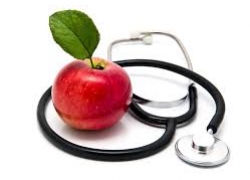 Iz uvodnika v DružiniMAŠNI NAMENI župnij PZD / od 10. februarja do  17. februarja 2019     “Pojdi od mene, Gospod, ker sem grešen človek!” je rekel apostol Peter po čudežu velikega ulova rib. V Jezusu je prepoznal Boga in posledično svojo grešnost. Pred Bogom se prepoznamo takšni kot smo v resnici. Ko naredimo ta korak, nas lahko on osvobodi in nam odpre drugačno prihodnost.	“Ne boj se! Odslej boš lovil ljudi!” je rekel Jezus apostolu Petru. Naj nam Bog pomaga, da se ne bomo bali drugim govoriti o Jezusu, ki je naš odrešenik.10.02.2018                                                          Številka 6 / 2019 Samo da bo ...Zdravje! Obvezni del voščila, ki si ga izrečemo skoraj ob vsaki priložnosti. In res, kako pomemben dar je to, se zavemo šele, ko ga izgubimo. To nam »pove« že rahel zobobol, hujša bolezen pa udari v samo jedro človekove biti. Kar naenkrat ni več samoumevno, da smo, da sploh živimo. Na tej točki se najgloblje zavemo, da je življenje krhko. Veliko nam pomaga sodobna medicina, ki včasih dela male čudeže, toda vsake bolezni ni mogoče pozdraviti. »Ko nisem mogla hoditi, se mi je zazdelo, da se moj svet podira kot grad iz kock,« nam je na začetku tokratnega pogovora zaupala Sara (in mož Bojan) Doljak, ki že osem let živi(ta) s sklerozo multipleks.

Kje je tukaj Bog? Zakaj ne pomaga? So ozdravljenja »stvar« Jezusovih časov pred dva tisoč leti? Se je Bog v današnjem času umaknil? Ali sploh še verjamemo, da nam lahko pomaga?

Človek želi vedno bolj sam odločati, kje je začetek in konec življenja. Na vrata slovenskega javnega mnenja vse glasneje »trka« evtanazija. Mediji v zadnjih tednih skrbno pripravljajo teren za uzakonitev t. i. pravice do smrti. Dr. Roman Globokar v komentarju opozarja, da je v ozadju miselnost in logika »porabniške ekonomije, kjer je vrednost stvari odvisna od njene koristi in uporabnosti«. »Dostojanstveno bi bilo zgolj še življenje zdravega, razumnega, avtonomnega in zadovoljnega posameznika.« Kaj takšna logika pomeni za onemogle, ni potrebno posebej ugibati. »Starejši in neozdravljivo bolni ne bi imeli več nobene družbene bariere, ki bi varovala dostojanstvo njihovega krhkega življenja, ampak bi jim evtanazija ponujala 'odrešilno' dejanje kot 'dostojanstven' zaključek njihove življenjske zgodbe,« še dodaja prof. Globokar.

Papež Frančišek v letošnji poslanici ob 27. svetovnem dnevu bolnikov poudarja, da je človeško življenje »Božji dar, ki ga ni mogoče omejiti na zasebno lastnino ali osebno posest /.../ Vsak od nas je ubog, v stiski in siromašen. Ko se rodimo, potrebujemo skrb svojih staršev, da lahko preživimo, in v vseh obdobjih življenja v nekem smislu ostajamo odvisni od pomoči drugih. Vedno se bomo zavedali svojih omejitev kot 'ustvarjenih bitij' v odnosu do drugih posameznikov in situacij. To, da odkrito priznamo to resnico, nas ohranja ponižne in nas spodbuja, da smo v življenju dejavno solidarni.«

V tej luči bi lahko dejali, da smo vsi krhki, da nobeden od nas ni »prav zdrav«. Potrebujemo odnos z drugim, potrebujemo odnos z Bogom. Tu se skriva najgloblje zdravje. Bolni in onemogli verjetno to vedo bolj kot zdravi.Iz uvodnika v Družini 5. NEDELJA MED LETOM10.februar8.008.009.309.309.3011.0011.00 Č –  † MARIJA ČEVNIK   ŠP –  † TEREZIJA GNAMUŠ – obl.- r          † MARINA GNAMUŠ – obl. , TONE in HRIBERNIKOVI - r       SK – † ELIZABETA MURKO        ŠT – † STANISLAVA ZAJAMŠEK         † NADA SENOVRŠNIK         † MARIJA VRBAČ – 1.obl.         † FRANC ŠKORJANC – obl.D – † MARKO TUSTONJA in starši          L – † MARIJA RAVNIK – 1.obl.     SB – Valentinova nedelja: PO NAMENU ZA DOBRE DRUŽINE           Ponedeljek11. februarLurška Mati božja 16.00 18.30Svetovni dan bolnikovDSČ – PO NAMENU  D –  † ADOLF HANJŽE in ZA ZDRAVJE   Torek12. februar16.0018.0018.30L –  † CENIKA MOČILNIK – 2.obl.     E – PO NAMENUD – † JOŽE KLEMEN  / ob 19.15: seja ŽPS Libeliče    Sreda13. februar7.30 8.00D –  PO NAMENU   Č – PO NAMENU     Četrtek14. februar18.0018.30Č – † BERTA PLANTEU  D –  POZABLJENI RAJNI      Petek15. februar16.0018.30 L – † KATARINA STERMČNIKD – † LENART PEŠL - osmina     Sobota16. februar18.30 D – nedeljska večerna maša: † IVAN PUŠPAN ter starši VALENTIN                                                         in ANA -48.obl. - r 6. NEDELJA MED LETOM17.februar8.008.009.309.309.3011.0011.00 Č –  † KRISTINA ČEVNIK    ŠT –  † PAVLA LAVK – 5.obl.         † VALTER TROBEJ – 4.obl. in umrli pri hiši        † STRGARJEVI in DUNJA JAZBEC – obl.SK – † MARIJA KADIŠ – 2.obl.         ŠP – † VALERIJA GNAMUŠ – 10.obl. in JOŽE           ŽIVE in RAJNE ČLANICE ŽRV  /seja ŽGS ŠempeterD – † ADOLF HANJŽE – 5.obl.            L – † ŠTEFKA RAVNIK – 14.obl.      O – † starši KARNIČNIK, RAČNIK ter strici in tete ter botri               5. NEDELJA MED LETOM10.februar8.008.009.309.309.3011.0011.00 Č –  † MARIJA ČEVNIK   ŠP –  † TEREZIJA GNAMUŠ – obl.- r          † MARINA GNAMUŠ – obl. , TONE in HRIBERNIKOVI - r       SK – † ELIZABETA MURKO        ŠT – † STANISLAVA ZAJAMŠEK         † NADA SENOVRŠNIK         † MARIJA VRBAČ – 1.obl.         † FRANC ŠKORJANC – obl.D – † MARKO TUSTONJA in starši          L – † MARIJA RAVNIK – 1.obl.     SB – Valentinova nedelja: PO NAMENU ZA DOBRE DRUŽINE           Ponedeljek11. februarLurška Mati božja 16.00 18.30Svetovni dan bolnikovDSČ – PO NAMENU  D –  † ADOLF HANJŽE in ZA ZDRAVJE   Torek12. februar16.0018.0018.30L –  † CENIKA MOČILNIK – 2.obl.     E – PO NAMENUD – † JOŽE KLEMEN  / ob 19.15: seja ŽPS Libeliče    Sreda13. februar7.30 8.00D –  PO NAMENU   Č – PO NAMENU     Četrtek14. februar18.0018.30Č – † BERTA PLANTEU  D –  POZABLJENI RAJNI      Petek15. februar16.0018.30 L – † KATARINA STERMČNIKD – † LENART PEŠL - osmina     Sobota16. februar18.30 D – nedeljska večerna maša: † IVAN PUŠPAN ter starši VALENTIN                                                         in ANA -48.obl. - r 6. NEDELJA MED LETOM17.februar8.008.009.309.309.3011.0011.00 Č –  † KRISTINA ČEVNIK    ŠT –  † PAVLA LAVK – 5.obl.         † VALTER TROBEJ – 4.obl. in umrli pri hiši        † STRGARJEVI in DUNJA JAZBEC – obl.SK – † MARIJA KADIŠ – 2.obl.         ŠP – † VALERIJA GNAMUŠ – 10.obl. in JOŽE           ŽIVE in RAJNE ČLANICE ŽRV  /seja ŽGS ŠempeterD – † ADOLF HANJŽE – 5.obl.            L – † ŠTEFKA RAVNIK – 14.obl.      O – † starši KARNIČNIK, RAČNIK ter strici in tete ter botri               